Especificación Técnica ImportaciónLibro de Ingresos y EgresosEnero de 2019ContenidoContenido	2Control de Cambios	3Introducción	4Descripción del formato	4Información a Enviar	5Informante	5Identificación	5Ingresos	5Egresos	8Familiares	11Tablas del Sistema	12Tipo de Documento Ingresos	12Tipo de Documento Egresos	12Tipo de Egreso	13Clasificación del Egreso	13Tipo de Ingreso	15Mes	16Tipo de Vínculo	16Régimen Matrimonial	17Anexos	18Anexo 1 – Ejemplo	18Persona Física	18Sociedad Simple	19Control de CambiosIntroducciónEl sistema permite la importación masiva de registros de ingresos y egresos desde un archivo de texto.Mediante esta funcionalidad podrá obtener desde sus propias fuentes de información los datos de ingresos y egresos para luego ser cargados dentro del presente sistema.Debido a la complejidad de la información del sistema existen ciertas restricciones de formato de la información que describimos a continuación.Descripción del formatoEl formato del archivo de texto debe cumplir la definición del formato JSON. En el mismo se agrupa la información según su interpretación dentro del sistema.Para describir los campos esperados y su interpretación, a continuación, les presentamos una definición de esquema de dicho archivo, mediante la cual podrán interpretar su formato.Para la misma se ha usado el estándar JSON-SCHEMA.Información a EnviarInformanteIdentificaciónIngresosEgresosFamiliaresTablas del SistemaTipo de Documento IngresosTipo de Documento EgresosTipo de EgresoClasificación del EgresoTipo de IngresoMesTipo de VínculoRégimen MatrimonialAnexosAnexo 1 – Ejemplo Persona Física{	"informante": {		"ruc": "11000",	},	"identificacion": {		"periodo": "2018",	},	"ingresos": [{		"tipo": "5",		"periodo": "2018",		"tipoTexto": "Liquidación de Salario",		"fecha": null,		"ruc": "11000",		"tipoIngreso": "REMDEP",		"tipoIngresoTexto": "Salarios y cualquier otra remuneración obtenida en relación de dependencia",		"id": 1,		"ingresoMontoGravado": 1248000,		"ingresoMontoNoGravado": 1254000,		"ingresoMontoTotal": 2502000,		"timbradoCondicion": null,		"timbradoDocumento": null,		"timbradoNumero": null,		"relacionadoTipoIdentificacion": "RUC",		"mes": "1",		"relacionadoNumeroIdentificacion": "80000000",		"relacionadoNombres": "EMPRESA XX"	}],	"egresos": [{		"periodo": "2018",		"tipo": "1",		"relacionadoTipoIdentificacion": "RUC",		"fecha": "2018-02-01",		"id": 2,		"ruc": "11000",		"egresoMontoTotal": 12540000,		"relacionadoNombres": "EMPRESA DE EJEMPLO XX",		"relacionadoNumeroIdentificacion": "80000001",		"timbradoCondicion": "contado",		"timbradoDocumento": "001-001-0000001",		"timbradoNumero": "12345678",		"tipoEgreso": "gasto",		"tipoEgresoTexto": "Gasto",		"tipoTexto": "Factura",		"subtipoEgreso": "GPERS",		"subtipoEgresoTexto": "Gastos personales y de familiares a cargo realizados en el país"	}],	"familiares": [{		"identificacion": "1234567",		"nombre": "CONYUGE DE EJEMPLO",		"regimen": "1",		"regimenTexto": "Comunidad de gananciales bajo administración conjunta",		"vinculo": "1",		"vinculoTexto": "Cónyuge",		"ruc": "11000",		"periodo": "2018"	}, {		"identificacion": "1234569",		"nombre": "HIJO 1",		"regimen": null,		"regimenTexto": null,		"vinculo": "2",		"vinculoTexto": "Hijos",		"ruc": "11000",		"periodo": "2018",		"fechaNacimiento": "1989-02-02"	}, {		"identificacion": "1234568",		"nombre": "OTROS DEPENDIENTES DE EJEMPLO",		"regimen": null,		"regimenTexto": null,		"vinculo": "7",		"vinculoTexto": "Otras Personas respecto a las cuales exista la obligación legal de prestar alimentos",		"ruc": "11000",		"periodo": "2018"	}]}Sociedad Simple{"informante":{  "ruc": "80078266",},"identificacion":{  "periodo": "2018",},"ingresos": [{  "tipo": "1",  "periodo": "2017",  "tipoTexto": "Factura",  "fecha": "2018-02-01",  "ruc": "80078266",  "tipoIngreso": "HPR",  "tipoIngresoTexto": "Honorarios Profesionales y otras remuneraciones percibidas",  "id": 1,  "ingresoMontoGravado": 12500000,  "ingresoMontoNoGravado": 1250000,  "ingresoMontoTotal": 13750000,  "timbradoCondicion": "credito",  "timbradoDocumento": "001-001-0000001",  "timbradoNumero": "12345678",  "relacionadoTipoIdentificacion": "RUC",  "relacionadoNumeroIdentificacion": "80000000",  "relacionadoNombres": "EMPRESA XX"}],"egresos": [{  "periodo": "2018",  "tipo": "1",  "relacionadoTipoIdentificacion": "RUC",  "fecha": "2018-02-01",  "id": 2,  "ruc": "80078266",  "egresoMontoTotal": 1254000,  "relacionadoNombres": "EMPRESA DE EJEMPLO XX",  "relacionadoNumeroIdentificacion": "80000001",  "timbradoCondicion": "contado",  "timbradoDocumento": "001-001-0000125",  "timbradoNumero": "12345677",  "tipoEgreso": "gasto",  "tipoEgresoTexto": "Gasto",  "tipoTexto": "Factura",  "subtipoEgreso": "GSTACT",  "subtipoEgresoTexto": "Otros gastos realizados relacionados a la actividad gravada"}]}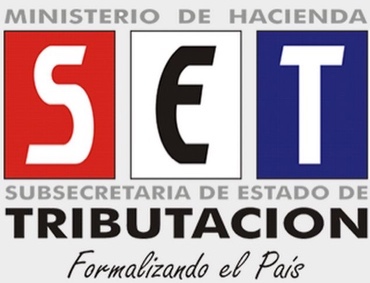 VersiónFechaDescripción102/2018Versión Inicial del Documento1.115/01/2019Actualización en Clasificación de Egreso:Educación y/o CapacitaciónSe agregan nuevos conceptos para egresos:Compra de acciones o cuotas partes de sociedades constituidas en el paísAporte de capital realizado en sociedades constituidas en el paísSaludActualización en Tipo de Documento Egresos:Comprobante de Ingreso de Entidades Públicas, Religiosas o de Beneficio Público.Actualización de Información a Enviar:Ingresos: se agrega el campo: tipoDocumentoOtros.Egresos: se agregan los campos: tipoDocumentoOtrosnumeroDocumentoCampoTipo de DatosDescripciónValores rucstring    Número de RUC del informante. Requerido.CampoTipo de DatosDescripciónValoresperiodonumber  Aquí se informa el periodo a declarar. Requerido. YYYYCampoTipo de DatosDescripciónValorestipostring  Aquí debe informar el tipo del  documento seleccionado. Requerido.Ver tablas del sistema Tipo de Documento Ingresos. tipoTextostring Aquí debe informar el nombre del tipo de ingreso. Requerido.Ver tablas del sistema Tipo de Documento Ingresos.periodostring  Aquí se informa el periodo a declarar. Requerido.  YYYYfechadate Aquí debe ingresar la fecha de emisión o fecha de cobro del comprobante informado.Requerido.YYYY-MM-DDrucstringAquí debe ingresar el ruc del informante. Requerido. tipoIngresostring  Aquí debe ingresar el código del tipo de ingreso seleccionado.  Requerido.Ver tablas del sistema Tipo de Ingreso. tipoIngresoTextostringAquí debe informar el nombre del tipo de ingreso seleccionado. No Requerido.Ver tablas del sistema Tipo de Ingreso. idnumberAquí se informa el número de id interno del registro. No RequeridoingresoMontoGravadonumberMonto del ingreso gravado. Debe ser entero, positivo sin decimales. Requerido.ingresoMontoNoGravadonumberMonto del ingreso no gravado. Debe ser entero, positivo sin decimales. Requerido.ingresoMontoTotalnumberSumatoria de los campos ingresoMontoGravado y ingresoMontoNoGravado. Debe ser entero, positivo sin decimales. Requerido.timbradoCondicionstringAquí se informa si la condición del cobro es contado o crédito. Requerido si se informa el tipo de documento Factura. contadocredito timbradoDocumentostringAquí se informa el número del documento. Requerido si se informa el tipo de documento Factura o Nota de Crédito.xxx-xxx-xxxxxxx (formato trece dígitos)timbradoNumerostring Aquí se informa el número de timbrado. Requerido si se informa el tipo de documento Factura o Nota de Crédito.xxxxxxxx (formato 8 dígitos)relacionadoTipoIdentificacionstringAquí se informa el tipo de identificación del informado. Requerido.RUCCEDULACEDULA_EXTRANJERAIDENTIFICACION_TRIBUTARIAPASAPORTErelacionadoNumeroIdentificacionstringAquí se informa el número de identificación del informado. En caso de que corresponda a RUC se deberá informar el campo sin el dígito verificador. RequeridorelacionadoNombresstring	Aquí se informa el nombre o razón social del informado. Requerido. numeroDocumentostringAquí se informa el número del documento en caso de que se haya informado el tipo de documento Otros Documentos que respaldan los ingresos. No Requerido.messtringAquí se informa el mes cuando el tipo de documento seleccionado es Liquidación de salarios. Requerido si se informa Liquidación de salarios.Ver tablas de sistemas Mes. cuentaNumerostringAquí se informa el Número de Cuenta Corriente o Caja de Ahorro. Requerido si se informa Extracto de Cuenta.cuentaRazonSocialstringAquí se informa la Razón Social del Banco, Financiera o Cooperativa. Requerido si se informa Extracto de Cuenta.tipoDocumentoOtrosstringAquí se informa la descripción del documento en caso de que se haya informado el tipo de documento Otros Documentos que respaldan los ingresos. Requerido si se informa el tipo de documento OTROS.CampoTipo de DatosDescripciónValoresperiodostring  Aquí se informa el periodo a declarar. Requerido.   YYYYtipostringAquí debe informar el tipo del  documento seleccionado. Requerido.Ver tablas del sistema Tipo de Documento Egresos. tipoTextostringAquí debe informar el nombre del tipo de egreso. Requerido.Ver tablas del sistema Tipo de Documento Egresos.relacionadoTipoIdentificacionstring Aquí se informa el tipo de identificación del informado. Requerido cuando tipo de documento es distinto a Extracto de Cuenta IPS.RUCCEDULACEDULA_EXTRANJERAIDENTIFICACION_TRIBUTARIAPASAPORTEfechadateAquí debe ingresar la fecha de emisión o fecha de pago del comprobante informado. Requerido.YYYY-MM-DDidnumberAquí se informa el número de id interno del registro. No RequeridorucstringAquí debe ingresar el ruc del informante. Requerido. egresoMontoTotalnumberMonto total del egreso. Debe ser entero, positivo sin decimales. Requerido.relacionadoNombresstringAquí se informa el nombre o razón social del informado. Requerido cuando tipo de documento es distinto a Extracto de Cuenta IPS .relacionadoNumeroIdentificacionstringAquí se informa el número de identificación del informado. En caso de que corresponda a RUC se deberá informar el campo sin el dígito verificador. Requerido cuando tipo de documento es distinto a Extracto de Cuenta IPS timbradoCondicionstringAquí se informa si la condición del pago es contado o crédito. Requerido si se informa el tipo de documento Facturacontadocredito timbradoDocumentostringAquí se informa el número de documento. Requerido si se informa el tipo de documento Factura, Autofactura, Nota de Crédito o Ticket (Máquina Registradora).xxx-xxx-xxxxxxx (formato trece dígitos)timbradoNumerostringAquí se informa el número de timbrado. Requerido si se informa el tipo de documento Factura, Autofactura, Nota de Crédito o Ticket (Máquina Registradora).xxxxxxxx (formato 8 dígitos)tipoEgresostring  Aquí debe ingresar el código del tipo de egreso seleccionado.  Requerido.Ver tablas del sistema Tipo de Egreso.tipoEgresoTextostringAquí debe informar el nombre del tipo de egreso seleccionado. No Requerido.Ver tablas del sistema Tipo de Egreso.subtipoEgresostringAquí debe informar el subtipo de Egreso seleccionado. Requerido. Ver tablas del sistema Clasificación del Egreso.subtipoEgresoTextoStringAquí debe informar el nombre del subtipo de Egreso seleccionado. No Requerido.Ver tablas del sistema Clasificación del Egreso.numeroDespachostringAquí debe informar el número de despacho informando. Requerido si el tipo de documento es Despacho de Importación. messtringAquí se informa el mes cuando el tipo de documento seleccionado es Liquidación de salarios o Extracto de Cuenta IPS. Requerido si se informa Liquidación de salarios o Extracto de Cuenta IPS.Ver tablas de sistema Mes. empleadorIdentificacionstringAquí se informa el número de identificador del empleador. Requerido si el tipo de documento informado es Extracto de Cuenta IPS.cuentaNumerostringAquí se informa el número de cuenta corriente o caja de ahorro. Requerido si se informa el tipo de documento Transferencias o Giros Bancarios / Caja de Ahorro de Destino. cuentaRazonSocialstringAquí se informa la Razón Social del Banco, Financiera o Cooperativa. Requerido si el tipo de documento informado es Transferencias o Giros Bancarios / Caja de Ahorro de Destino. tipoDocumentoOtrosstringAquí se informa la descripción del documento en caso de que se haya informado el tipo de documento Otros Comprobantes de ventas que respaldan los egresos. Requerido si se informa el tipo de documento OTROS.numeroDocumentostringAquí se informa el número del documento en caso de que se haya informado el tipo de documento Otros Comprobantes de ventas que respaldan los egresos. No Requerido.CampoTipo de DatosDescripciónValores identificacionstring  Aquí se informa el número de identificación de familiar a cargo. Requerido.nombrestringAquí se informa el nombre del familiar a cargo. Requerido. regimenstringAquí se informa el código de régimen cuando el tipo de vínculo corresponde a Cónyuge. Requerido si selecciona tipo de Vínculo Cónyuge.Ver tabla de sistemas Régimen Matrimonial.regimenTextostring  Aquí se informa el nombre del tipo de régimen seleccionado. Requerido si selecciona tipo de Vínculo Cónyuge.Ver tabla de sistemas Régimen Matrimonial.vinculostring  Aquí se informa el código del tipo de vínculo. Requerido.Ver tabla de sistemas Tipo de Vínculo. vinculoTextostring  Aquí se informa el nombre del tipo de vínculo seleccionado.  No Requerido. Ver tabla de sistemas Tipo de Vínculo.rucstring  Aquí se informa el RUC del informante. Requerido.periodostring  Aquí se informa el periodo a declarar. Requerido.YYYYfechaNacimientodate  Aquí debe indicar la fecha de nacimiento en caso de que el vínculo seleccionado sea HIJOS. Requerido si selecciona tipo de Vínculo Hijos.  YYYY-MM-DDCódigoDescripción1Factura4Nota de Crédito5Liquidación de Salario8Extracto de Cuenta (cuando no exista la obligación de emitir comprobantes de venta)14Otros Documentos que respaldan los ingresos (cuando no exista la obligación de emitir comprobantes de venta)CódigoDescripción1Factura2Autofactura3Boleta de Venta4Nota de Crédito5Liquidación de Salarios6Extracto de Cuenta IPS7Extracto de Tarjeta de Crédito/Tarjeta de Débito9Transferencias o Giros Bancarios / Boleta de Depósito10Comprobante del Exterior Legalizado11Comprobante de Ingreso de Entidades Públicas, Religiosas o de Beneficio Público12Ticket (Máquina Registradora)13Despacho de Importación14Otros comprobantes de venta que respaldan los egresos (pasaje aéreos, entradas a espectáculos públicos, boletos de transporte público) o cuando no exista la obligación de emitir comprobantes de ventaCódigoDescripcióngastoGastoinversion_actividadInversiones Relacionadas a la Actividad Gravadainversion_personasInversiones Personales y de familiares a CargoCódigoDescripciónGPERSGastos personales y de familiares a cargo realizados en el paísGPERSSINCVGastos personales y de familiares a cargo realizados en el país, cuando no exista obligación de contar con comprobantes de ventaGACTGastos relacionados a la actividad gravada realizados en el paísDONACDonacionesPRESTAmortización o cancelación de préstamos obtenidos antes de ser contribuyente del IRP, así como sus intereses, comisiones y otros recargosCUOTACuotas de capital de las financiaciones, así como los intereses, las comisiones y otros recargos pagados por la adquisición de bienes o serviciosMEHMuebles, Equipos y HerramientasINMAdquisición de inmuebles, construcción o mejoras de inmueblesEDUEducación y/o CapacitaciónCOLOCColocaciones de dineroDESCJBPNDescuentos legales por Aporte al Régimen de Jubilaciones y Pensiones en carácter de trabajador dependienteREMDEPSalarios y otras remuneraciones pagados a trabajadores dependientesAPRTSSAportes al régimen de seguridad social en carácter de empleadorGPERSEXTGastos personales y de familiares a cargo realizados en el exteriorGACTEXTGastos relacionados a la actividad gravada realizados en el exteriorGSTADMIntereses, comisiones y demás gastos administrativosRECPOSIntereses, comisiones y otros recargos pagados por los préstamos obtenidos, con posterioridad a ser contribuyentes del IRPCMPOFCompra de útiles de oficina, gastos de limpieza y mantenimientoGSTACTOtros gastos realizados relacionados a la actividad gravadaREMINDEPHonorarios y otras remuneraciones pagados al personal independienteGSTACTEXTGastos realizados en el exterior relacionados a la actividad gravadaOGOtros gastos realizados en el ejercicioINVLFInversión en licencias, franquicias y otros similaresINVLFEXTInversión en licencias, franquicias y otros similares, adquiridos del exteriorIMPBIENESImportación ocasional de bienesACCIONESCompra de acciones o cuotas partes de sociedades constituidas en el paísCAPITALAporte de capital realizado en sociedades constituidas en el paísSALUDSalud.CódigoDescripciónHPRSPHonorarios Profesionales y otras remuneraciones percibidas por servicios personalesHPRHonorarios Profesionales y otras remuneraciones percibidasDUDividendos y utilidadesVOVenta Ocasional de Inmuebles, cesión de derechos, venta de títulos, acciones, cuotas de capital y similaresIPCMIIntereses, comisiones o rendimientos de Capitales Mobiliarios e Inmobiliarios (Ej.: Venta de Bienes Muebles; Alquiler de Muebles e Inmuebles)OIOtros Ingresos Gravados o No Gravados por el IRPIPCMIntereses, Comisiones o Rendimientos de Capitales MobiliariosVIATViáticosREMDEPSalarios y cualquier otra remuneración obtenida en relación de dependenciaAGUIAguinaldoRETJubilaciones, pensiones y haberes de retiroINDEMIndemnizaciones por causa de muerte o incapacidad total o parcial, por enfermedad, por maternidad, por accidente o por despidoPREMIOPremios en dinero  ganados en juegos de azar o en concursosLHLegados y HerenciasBIENDISDinero adjudicado en disolución conyugal (Ej. Cheques, depósitos, transferencias)EXCEDEExcedentesCódigoDescripción1Enero2Febrero3Marzo4Abril5Mayo6Junio7Julio8Agosto9Setiembre10Octubre11Noviembre12DiciembreCódigoDescripción1Cónyuge2Hijos3Padres4Hermanos5Abuelos6Suegros7Otras Personas respecto a las cuales exista la obligación legal de prestar alimentosCódigoDescripción1Comunidad de gananciales bajo administración conjunta2Régimen de participación diferida3Régimen de separación de bienes4Unión de hecho